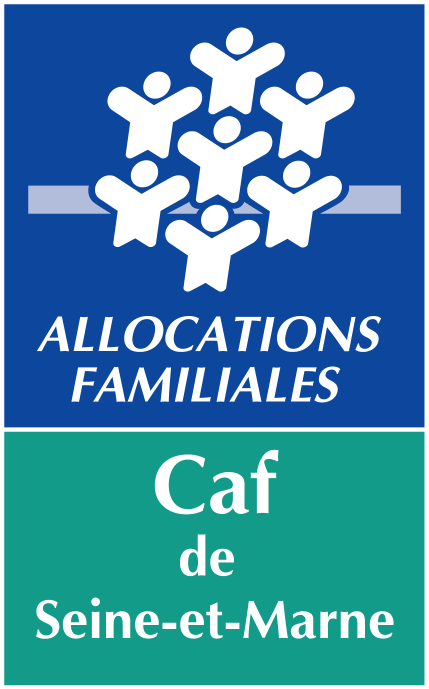 Formulaire à télécharger dans la plateforme ELAN si vous avez déjà déposé une demande précédemment et qu’il n’y a pas eu de modification Je soussigné(e) …………………………………agissant en qualité de………………………………au sein de l’association ………………………….. dont l’adresse est …………………………………………certifie qu’il n’y a pas eu de changement concernant (cocher les cases) : 	☐   le certificat d’inscription au répertoire SIRENE (numéro Siren/siret)	☐   le récépissé de déclaration en Préfecture	☐   les statuts	☐   le Relevé d’identité bancaire, postal ou caisse d’épargne du bénéficiaire de l’aide ou de la cession de créance (loi Dailly)En cas de changement dans l’une ou plusieurs pièces ci-dessus, celles-ci devront être téléchargées dans la plateforme ELAN La présente attestation est délivrée pour servir et valoir ce que de droit.Fait à ….....................................,le................................Signature et Cachet